PŘÍKAZNÍ SMLOUVA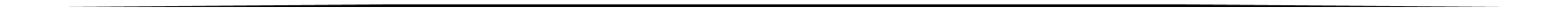 uzavřená podle § 2430 zákona č. 89/2012 Sb., Občanského zákoníku o koordinaci všech prací probíhajících při realizaci akce: činnost koordinátora BOZP v rámci projektu CZ.06.6.127/0.0/0.0/21_124/0017351 „Stavební úpravy a nástavba objektu pro služby následné péče a terapeutické komunity – podpora infrastruktury se zvýšenou energetickou účinností“ (dále jen projekt)SMLUVNÍ STRANYPŘEDMĚT SMLOUVY2.1. Předmětem této smlouvy je obstarání záležitosti příkazce, spočívající v zajištění činností příkazníkem:  Koordinátor bezpečnosti a ochrany zdraví při práci na staveništi (dále jen koordinátor BOZP) při realizaci stavby dle výše uvedeného projektu včetně provádění činností za příkazce ve smyslu zákona č. 309/2006 Sb., o zajištění dalších podmínek bezpečnosti a ochrany zdraví při práci a nařízení vlády č. 591/2006 Sb.  2.2. Příkazník se zavazuje obstarat záležitost příkazce a výslovně prohlašuje, že uzavřením této smlouvy na sebe bere obstarání předmětu smlouvy, tedy výkon činností koordinátora bezpečnosti a ochrany zdraví při práci ve vztahu k objektům a provozním souborům stavby.   MÍSTO A DOBA PLNĚNÍ3.1.Místem plnění je objekt na adrese Včelník 1070, 252 10 Mníšek pod Brdy 3.2 Předpokládaná doba plnění předmětu smlouvy: 30.3.2023  – 31.12.2023                                                                            CENA ZA PLNĚNÍ PŘEDMĚTU SMLOUVY4.1. Za výkon činností dle této smlouvy se příkazce zavazuje zaplatit příkazníkovi ujednanou odměnu ve výši:Kč 30.000 – za zpracování plánu a dokumentace BOZPKč 81.000 – za pravidelné kontroly, účast na kontrolních dnech koordinátora BOZP na staveništi včetně zápisu a doplnění    změn Plánu BOZP.  Předpokládaný počet kontrol: 9                  Všechny uvedené ceny jsou bez DPH.4.2. Celková odměna, ujednaná touto smlouvou, je stanovena na Kč 134.310 včetně DPH, jako nejvýše přípustná, maximální a nepřekročitelná. Cena zahrnuje veškeré náklady příkazníka s předmětem této smlouvy související. 4.3. Příkazce neposkytuje zálohy. PLATEBNÍ PODMÍNKY5.1. Odměna za provedení předmětu této smlouvy bude hrazena na základě faktur vystavených příkazníkem a odsouhlasených zástupcem příkazce ve věcech technických, uvedeným v článku 1.1 této smlouvy. Fakturace bude prováděna jedenkrát měsíčně (vždy za předchozí kalendářní měsíc).5.2. Lhůta splatnosti je 30 dní od doručení faktury.5.3. Daňový doklad (dále jen „faktura“) musí obsahovat údaje podle zákona č. 235/2004 Sb., o dani z přidané hodnoty, ve znění pozdějších předpisů a § 435 Občanského zákoníku.5.4. Příkazník je povinen v předmětu fakturace uvést číslo projektu CZ.06.6.127/0.0/0.0/21_124/0017351.
5.5. Nebude-li faktura obsahovat některou povinnou nebo dohodnutou náležitost, je příkazce oprávněn fakturu před uplynutím lhůty splatnosti vrátit příkazníkovi k provedení opravy s vyznačením důvodu vrácení. Příkazník provede opravu vystavením nové faktury. Vrácením vadné faktury příkazníkovi přestává běžet původní lhůta splatnosti. Nová lhůta splatnosti běží ode dne prokazatelného doručení nové faktury příkazci.5.6. Cena bude uhrazena bezhotovostním převodem na účet příkazníka uvedeného v záhlaví této smlouvy.SMLUVNÍ POKUTY6.1. Je-li příkazce v prodlení s úhradou faktur ve lhůtě splatnosti uvedené v čl. 5. odst. 5.2 této smlouvy, uhradí příkazníkovi smluvní pokutu ve výši 0,05% z dlužné částky za každý započatý den prodlení.6.2. Nesplní-li příkazník povinnost provádět průběžnou kontrolu těch částí stavby a montážních prací, které se stanou dalším postupem zakryté či nebude pořizovat o provedené kontrole záznam do stavebního deníku, zaplatí příkazci smluvní pokutu ve výši 5.000,- Kč za každé jednotlivé porušení této povinnosti.6.3. Smluvní pokuty, které vzniknou v souvislosti s realizací díla, zanedbáním povinností příkazníka, bude příkazce uplatňovat.6.4. Zaplacením smluvní pokuty není dotčeno právo smluvní strany na náhradu škody vzniklé porušením smluvní povinnosti a zároveň nezaniká povinnost závazek splnit. V případě, že příkazci vznikne z ujednání této smlouvy nárok na smluvní pokutu nebo jinou majetkovou sankci vůči příkazníkovi, je příkazce oprávněn odečíst tuto částku z jakéhokoliv daňového dokladu a snížit o ni částku k úhradě nebo pozastávku.POVINNOSTI SMLUVNÍCH STRAN7.1. Příkazník se zavazuje akceptovat požadavky na provádění prací ze strany stavebních nebo jiných oprávněných orgánů státní správy.7.2. Příkazce předá příkazníkovi podklady nezbytné k plnění předmětu této smlouvy, tj. projekt pro provedení stavby (v digitální podobě) včetně kompletní dokladové části, vydaná stavební a další související povolení, rozpočet stavby (v tištěné a digitální podobě), a to bezprostředně poté, co je bude mít k dispozici. 7.3. Příkazník se zavazuje upozornit příkazce v případě nesprávnosti jeho pokynů a činí tak vždy písemně.7.4. Příkazník se zavazuje splnit předmět této smlouvy v souladu s obdrženými podklady a s pokyny příkazce. Od pokynů příkazce se může příkazník odchýlit, jen je-li to naléhavě nezbytné v zájmu příkazce, a pokud nemůže včas obdržet jeho souhlas.7.5. Příkazník se zavazuje předkládat pravidelně elektronickou formou (e-mailem), vždy do druhého pracovního dne v týdnu, kdy byl proveden kontrolní den koordinátora BOZP na staveništi, příkazci informace o postupu zařizování jeho záležitostí jmenovanému zástupci pro věci technické příkazce.7.6. Příkazce odešle Oznámení o zahájení prací oblastnímu inspektorátu práce příslušnému podle místa stavby před předáním staveniště.DOBA PLNĚNÍ A MOŽNOSTI UKONČENÍ SMLOUVY8.1. Tato smlouva se uzavírá na dobu určitou, po dobu realizace stavebních akcí, tj. od zahájení činností uvedených v čl. 3.2., do doby předání a převzetí dokončené stavby nebo její poslední části a vydání kolaudačního souhlasu na stavbu jako celek, nebo její poslední část; nebo do termínu uvedení stavby do předběžného zkušebního provozu. Doba trvání předmětu smlouvy je závislá na průběhu stavebních prací na stavbě.8.2. Obě smluvní strany mohou příkaz vypovědět, a to písemně, bez udání důvodů, nejdříve však k poslednímu dni měsíce následujícího po měsíci, v němž byla výpověď doručena. Za rozhodné datum se považuje účinné doručení druhé smluvní straně.ZÁVĚREČNÁ USTANOVENÍ9.1. Smlouvu lze měnit pouze písemnými a vzestupně číslovanými dodatky vydanými ve stejném počtu vyhotovení jako tato smlouva a podepsanými oprávněnými zástupci obou smluvních stran.  9.2. Tato smlouva je vyhotovena ve čtyřech vyhotoveních, přičemž příkazce obdrží 3 stejnopisy apříkazník 1 stejnopis.9.3. Tato smlouva je platná a účinná dnem podpisu té smluvní strany, která ji podepíše jako poslední.9.4. Smluvní strany prohlašují, že si celou smlouvu přečetly a že s jejím obsahem souhlasí. Dále prohlašují, že smlouva byla sepsána na základě pravdivých údajů, z jejich pravé, svobodné a vážné vůle, což stvrzují vlastnoručním podpisem.9.5. Příkazník bere na vědomí, že příkazce na základě ustanovení §2 odst. 1 a ust. §4 zákona č. 106/1999 Sb. je subjektem povinným poskytovat na žádost třetí osoby informace, vztahující se k působnosti Magdaléna o.p.s. . Na základě výše uvedeného uděluje příkazník příkazci souhlas, aby veškeré informace obsažené v této smlouvě byly poskytnuty třetím osobám na jejich žádost kromě osobních dat příkazníka. Při porušení této dohody má příkazník právo požadovat náhradu újmy, která mu tím vznikla.Za Příkazce: 	 	 	 	 	 	 	 Za Příkazníka:                           V Mníšek pod Brdy dne: 30.3.2023  	                                 	V Srch dne: 30.3.2023           …………………………………. 	 	 	                    ……….……..…………………Mgr. Ondřej Sklenář, ředitel 	 	 	 	                    Patrik Filip, jednatelPříkazce:      	 	Magdaléna o.p.s.Zapsaná v rejstříku obecně prospěšných společností vedeném:Městským soudem v Praze, oddíl O, vložka 29Zastoupený:Sídlo :	 	 	ředitelem společnosti, Mgr. Ondřejem Sklenářem
Včelník 1070, 252 10 Mníšek pod BrdyIČ, DIČ: 	 	 	25617401, CZ25617401Bankovní spojení: 	 	Česká SpořitelnaČíslo účtu: 	 	 	388061319/0800ID datové schránky: 	 	Odpovědní zástupci pro jednání:u9bapmm
	- 	ve věcech smluvních:	- 	ve věcech technických:  Telefon/mobil:  	 	E-mail:  	 	 	(dále jen „příkazce“)aPříkazník:Hastex & Haspr  s. r. o.Zapsaný v obchodním rejstříku u:Krajského soudu v Hradci Králové ,oddíl C, vložka 1537Zastoupený: 	                        	 jednatelem, Patrikem Filipem  Sídlo:  	 	 	Srch 229, 533 52IČ, DIČ: 	 	 	455 35 442 , CZ - 455 35 442Bankovní spojení: 	 	ČSOB PardubiceČíslo účtu: 	 	 	č.ú. 02 71 88 39 33/0300ID datové schránky: 	 	ksz9tgcOdpovědní zástupci pro jednání:	- 	ve věcech smluvních:  	- 	ve věcech technických:  Telefon/mobil:	 	E-mail: 	 	 	(dále jen „příkazník“)